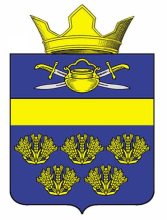 АДМИНИСТРАЦИЯВЕРХНЕКУРМОЯРСКОГО  СЕЛЬСКОГО ПОСЕЛЕНИЯКОТЕЛЬНИКОВСКОГО   МУНИЦИПАЛЬНОГО   РАЙОНАВОЛГОГРАДСКОЙ ОБЛАСТИот  08 декабря  2023 		                                                           №43О внесении изменений  в муниципальную программу «Обеспечение первичных мер пожарной безопасности в границах  Верхнекурмоярского сельского поселения Котельниковского муниципального района Волгоградской области на 2021-2023годы», утверждённую постановлением администрации Верхнекурмоярского сельского поселения Котельниковского муниципального района Волгоградской области от 01.12.2020 №57     В целях уточнения объема финансирования мероприятий, в соответствии с Порядком разработки, реализации и оценки эффективности муниципальных программ Верхнекурмоярского сельского поселения Котельниковского муниципального района Волгоградской области, утверждённым постановлением администрации Верхнекурмоярского сельского поселения Котельниковского муниципального района Волгоградской области  от 06.07.2015г. №20, администрация Верхнекурмоярского сельского поселения Котельниковского муниципального района Волгоградской области постановляет:   1.Внести в муниципальную программу «Обеспечение первичных мер пожарной безопасности в границах Верхнекурмоярского сельского поселения Котельниковского муниципального района Волгоградской области на 2021-2023 годы» (далее- Программа), утверждённую постановлением администрации Верхнекурмоярского сельского поселения Котельниковского муниципального района Волгоградской области от 01.12.2020 №57 следующие изменения: 1.1 В паспорте Программы строку «Объем и источники финансирования муниципальной программы »  изложить в новой редакции:«Общий объем финансирования Программы составляет 97,6 тыс.рублей, в том числе: в 2021г.-32,0 тыс.руб., в 2022г. – 32,0 тыс.руб., в 2023г.-33,6 тыс.руб. Источниками финансирования Программы  являются средства бюджета сельского поселения».     1.2  Раздел 5 «Обоснование объема финансовых ресурсов, необходимых для реализации муниципальной программы »   Программы  изложить в следующей редакции:  «Финансирование Программы осуществляется за счет средств бюджета Верхнекурмоярского сельского поселения. Общий объем финансирования Программы составляет  97,6 тысяч рублей.Объемы финансирования Программы на 2021 -2023 годы за счет средств местного бюджета носят прогнозный характер и подлежат ежегодному уточнению в установленном порядке при формировании проекта бюджета на соответствующий год.»   1.3 «Перечень мероприятий муниципальной программы «Обеспечение первичных мер  пожарной безопасности в границах  Верхнекурмоярского сельского поселения Котельниковского муниципального района Волгоградской области на период 2021-2023 годы» изложить в новой редакции согласно приложению.   2. Настоящее постановление вступает в силу со дня его подписания и подлежит официальному обнародованию.Глава Верхнекурмоярскогосельского поселения                                                          А.С.МельниковПриложение к постановлениюАдминистрации Верхнекурмоярского сельского поселенияКотельниковскогомуниципального районаВолгоградской областиот 08.12.2023г. №43ПЕРЕЧЕНЬмероприятий  муниципальной программы «Обеспечение первичных мер пожарной безопасности в границах  Верхнекурмоярского сельского поселения Котельниковского муниципального района Волгоградской области  на период   2021-2023 годы» ПОСТАНОВЛЕНИЕ                  № п/пНаименований мероприятийИсполнителиСрок исполненияОбъем финансирования, тыс. руб.Объем финансирования, тыс. руб.Объем финансирования, тыс. руб.Объем финансирования, тыс. руб.№ п/пНаименований мероприятийИсполнителиСрок исполненияВсегов том числев том числев том числе№ п/пНаименований мероприятийИсполнителиСрок исполненияВсего2021 2022 2023123456781 Проведение противопожарных мероприятий по необходимости:- обслуживание АПС;- пропитка чердачных помещений;- опашка населенного пункта в весенне- летний пожароопасный период;-техническое обслуживание противопожарного оповещения;-приобретение противопожарного инвентаря;- техническое обслуживание огнетушителей;- скос сухой растительностиАдминистрация Верхнекурмоярского сельского поселенияВ течение всего периода2021г.2022г.2023г. 97,632,0 32,0 33,6 2 Проведение инструктажей о правилах пожарной безопасности жилых домовАдминистрация Верхнекурмоярского сельского поселенияВ течение всего периода 2021г.2022г.2023г. --  -- Итого97,632,,032,033,6